*	Zaškrtnite zodpovedajúce.**	V prípade, že pre prístup do  informačného systému OKTE, a.s. XMtrade®/ISO je potrebný komerčný certifikát, je potrebné zaslať jeho vygenerovanú verejnú časť v komprimovanom formáte .zip (.rar) na e-mailovú adresu: certificate@okte.sk.Postup pri generovaní je dostupný na:http://www.okte.sk/media/50742/navod_na_export_certifikatu_082013.docx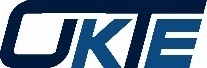 Žiadosť o založenie/zmenu používateľského účtu 
do informačných systémov OKTE, a.s.Žiadosť o založenie/zmenu používateľského účtu 
do informačných systémov OKTE, a.s.Žiadosť o založenie/zmenu používateľského účtu 
do informačných systémov OKTE, a.s.Žiadosť o založenie/zmenu používateľského účtu 
do informačných systémov OKTE, a.s.Žiadosť o založenie/zmenu používateľského účtu 
do informačných systémov OKTE, a.s.Spoločnosť:Žiadame o založenie /  zmenu* používateľského účtu do informačného systému OKTE, a.s. XMtrade®/ISO pre používateľa:	Žiadame o založenie /  zmenu* používateľského účtu do informačného systému OKTE, a.s. XMtrade®/ISO pre používateľa:	Žiadame o založenie /  zmenu* používateľského účtu do informačného systému OKTE, a.s. XMtrade®/ISO pre používateľa:	Žiadame o založenie /  zmenu* používateľského účtu do informačného systému OKTE, a.s. XMtrade®/ISO pre používateľa:	Žiadame o založenie /  zmenu* používateľského účtu do informačného systému OKTE, a.s. XMtrade®/ISO pre používateľa:	Meno a priezvisko, titul:Funkcia:Mobil: E-mail:Certifikát vydaný certifikačnou autoritou: **Číslo zmluvy:                                                                                                        XMtrade®/ISOM                                                                                                        XMtrade®/ISOM                                                                                                        XMtrade®/ISOM                                                                                                        XMtrade®/ISOMS používateľskými právami k informačnému systému operátora meraní XMtrade®/ISOM: *Účastník trhu s elektrinou: Výrobca	 Dodávateľ Prevádzkovateľ sústavy	 Subjekt zúčtovania Prevádzkovateľ priameho vedeniaÚčastník trhu s elektrinou: Výrobca	 Dodávateľ Prevádzkovateľ sústavy	 Subjekt zúčtovania Prevádzkovateľ priameho vedeniaÚčastník trhu s elektrinou: Výrobca	 Dodávateľ Prevádzkovateľ sústavy	 Subjekt zúčtovania Prevádzkovateľ priameho vedeniaÚčastník trhu s elektrinou: Výrobca	 Dodávateľ Prevádzkovateľ sústavy	 Subjekt zúčtovania Prevádzkovateľ priameho vedeniaČíslo zmluvy:XMtrade®/OZEXMtrade®/OZEXMtrade®/OZES používateľskými právami k informačnému systému elektriny vyrobenej z obnoviteľných zdrojov energie XMtrade®/OZE: *Výrobca: Uzatváranie zmlúv Schválenie podkladov vyúčtovania Elektronická fakturácia ReklamácieVýkupca: Uzatváranie zmlúv Elektronická fakturácia ReklamácieVýkupca: Uzatváranie zmlúv Elektronická fakturácia ReklamácieVýkupca: Uzatváranie zmlúv Elektronická fakturácia ReklamácieČíslo zmluvy:XMtrade®/ISZOXMtrade®/ISZOXMtrade®/ISZOS používateľskými právami k informačnému systému zúčtovateľa odchýlok XMtrade®/ISZO: *Subjekt zúčtovania / dodávateľ RE: Registrácia denných diagramov Vyhodnotenie odchýlok Vyhodnotenie regulačnej elektriny Finančné zabezpečenie Reklamácie Elektronická fakturáciaPoskytovateľ údajov (PDS/PPS/OP): Poskytovanie vyhodnotenia RE Poskytovanie realizačných diagramov Zadávanie čiastkových diagramov Podklady pre analytické účtyPoskytovateľ údajov (PDS/PPS/OP): Poskytovanie vyhodnotenia RE Poskytovanie realizačných diagramov Zadávanie čiastkových diagramov Podklady pre analytické účtyPoskytovateľ údajov (PDS/PPS/OP): Poskytovanie vyhodnotenia RE Poskytovanie realizačných diagramov Zadávanie čiastkových diagramov Podklady pre analytické účtyČíslo zmluvy:                                                                                                         XMtrade®/ISOT                                                                                                         XMtrade®/ISOT                                                                                                         XMtrade®/ISOT                                                                                                         XMtrade®/ISOTS používateľskými právami k informačnému systému organizátora trhu XMtrade®/ISOT: *Účastník krátkodobého trhu s elektrinou: Účastník trhu Elektronická fakturáciaÚčastník krátkodobého trhu s elektrinou: Účastník trhu Elektronická fakturáciaÚčastník krátkodobého trhu s elektrinou: Účastník trhu Elektronická fakturáciaÚčastník krátkodobého trhu s elektrinou: Účastník trhu Elektronická fakturáciaŽiadosť o založenie/zmenu používateľského účtu sa uplatňuje na základe uzavretých zmlúv a v zmysle Pravidiel prevádzky príslušného informačného systému, ktorých obsah je vyššie uvedenej osobe známy. Táto osoba je poverená v informačnom systéme, OKTE, a.s. XMtrade®/ISO vykonávať operácie v rámci vyššie označených používateľských práv menom spoločnosti vyššie uvedenej.Žiadosť o založenie/zmenu používateľského účtu sa uplatňuje na základe uzavretých zmlúv a v zmysle Pravidiel prevádzky príslušného informačného systému, ktorých obsah je vyššie uvedenej osobe známy. Táto osoba je poverená v informačnom systéme, OKTE, a.s. XMtrade®/ISO vykonávať operácie v rámci vyššie označených používateľských práv menom spoločnosti vyššie uvedenej.Žiadosť o založenie/zmenu používateľského účtu sa uplatňuje na základe uzavretých zmlúv a v zmysle Pravidiel prevádzky príslušného informačného systému, ktorých obsah je vyššie uvedenej osobe známy. Táto osoba je poverená v informačnom systéme, OKTE, a.s. XMtrade®/ISO vykonávať operácie v rámci vyššie označených používateľských práv menom spoločnosti vyššie uvedenej.Žiadosť o založenie/zmenu používateľského účtu sa uplatňuje na základe uzavretých zmlúv a v zmysle Pravidiel prevádzky príslušného informačného systému, ktorých obsah je vyššie uvedenej osobe známy. Táto osoba je poverená v informačnom systéme, OKTE, a.s. XMtrade®/ISO vykonávať operácie v rámci vyššie označených používateľských práv menom spoločnosti vyššie uvedenej.Meno a podpis (pečiatka) kontaktnej osoby podľa Zmlúv:Dátum:Potvrdenie – záznamy OKTE, a.s.Potvrdenie – záznamy OKTE, a.s.Potvrdenie – záznamy OKTE, a.s.Potvrdenie – záznamy OKTE, a.s.Zmena vykonaná dňa:Poznámka:Meno a podpis (pečiatka) oprávneného pracovníka, OKTE, a.s.:Dátum: